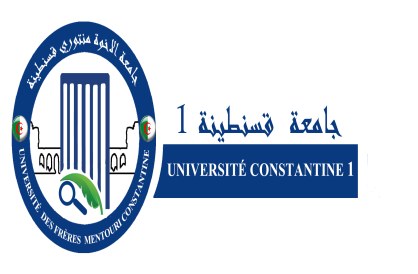 Université   Frères Mentouri - ConstantineFaculté des Sciences de la Nature et  de la Vieقسم الكيمياء الحيويــة و البيولوجيــا الخلــــوية و الجزيــئــيةDépartement de Biochimie &  Biologie Cellulaire et MoléculaireEmploi du Temps S I (L3   M1   M2)S I     2021 – 2022V1        Département de Biochimie &  Biologie Cellulaire et Moléculaire Emploi du Temps - S1            L3- Biochimie            Année Universitaire  2021/2022V1        Département de Biochimie &  Biologie Cellulaire et Moléculaire  Emploi du Temps - S1               L3- BMC           Année Universitaire  2021/2022V1       Département de Biochimie &  Biologie Cellulaire et MoléculaireM2-Physiologie Cellulaire et Physiopathologie (PCPP) Emploi du Temps - S1Année Universitaire2021/2022V1        Département de Biochimie &  Biologie Cellulaire et MoléculaireM1-Physiologie Cellulaire et Physiopathologie (PCPP)   Emploi du Temps - S1          Année Universitaire2021/2022V2         Département de Biochimie &  Biologie Cellulaire et MoléculaireM1-BIOCHIMIE    Emploi du Temps - S1           Année Universitaire2021/2022V2	Département de Biochimie &  Biologie Cellulaire et MoléculaireM2-BIOCHIMIE    Emploi du Temps - S1           Année Universitaire2021/2022V2     Département de Biochimie &  Biologie Cellulaire et MoléculaireM1-BIOCHIMIE  Appliquée  Emploi du Temps - S1           Année Universitaire2021/2022V2       Département de Biochimie &  Biologie Cellulaire et MoléculaireM2-BIOCHIMIE  Appliquée  Emploi du Temps - S1           Année Universitaire2021/20228h-9h9h-10h10h-11h11h-12h12H - 13H13h-14h14h-15h15h-16h16h-17hSamediBiochimie cellulaire et fonctionnelleKASSAH L.M.A5Biochimie cellulaire et fonctionnelleKASSAH L.M.A5EnzymologieBOUKHALFA /BENAMOUNEA5EnzymologieBOUKHALFA /BENAMOUNEA5Techniques d’analyse BiochimiquesBOUTEGHANEA5DimancheTP ENZYMO Gr 4Labo 10MEKROUDTP ENZYMO Gr 4Labo 10MEKROUDTP EnzymologieGr 2 Labo 10MEKROUDTP EnzymologieGr 2 Labo 10MEKROUDTechniques d’analyse BiochimiquesBOUTEGHANEG3 Labo RDC BiochimieTechniques d’analyse BiochimiquesBOUTEGHANEG1 Labo RDC BiochimieTechniques d’analyse BiochimiquesBOUTEGHANEG1 Labo RDC BiochimieDimancheTechniques d’analyse BiochimiquesBOUTEGHANEG2 Labo RDC BiochimieTechniques d’analyse BiochimiquesBOUTEGHANEG2 Labo RDC BiochimieTechniques d’analyse BiochimiquesBOUTEGHANEG4  Labo RDC BiochimieTechniques d’analyse BiochimiquesBOUTEGHANEG4  Labo RDC BiochimieTP EnzymologieGr 1  Labo 10TP EnzymologieGr 3  Labo 10TP EnzymologieGr 3  Labo 10LundiTD Enzymologie72TD Enzymologie72TDRégulation Métabolique 72TD Régulation Métabolique 72MardiTDEnzymologie73TDEnzymologie73TD Régulation Métabolique 73TD Régulation Métabolique 73AnglaisMercrediJeudiImmunologie cellulaire et moléculaireELOUAAR I.  A6Immunologie cellulaire et moléculaireELOUAAR I. A6Régulation MétaboliqueCHIKHIA6Régulation MétaboliqueCHIKHIA6Techniques d’analyse BiochimiquesBOUTEGHANEA68h-9h9h-10h10h-11h11h-12h13h-14h13h-14h14h-15h15h-16h16h-17hSamediBiologie CellulaireABEDA5Biologie CellulaireABEDA5Biologie CellulaireABEDA5Physiologie CellulaireMoléculaireDaoudiA5Physiologie CellulaireMoléculaireDaoudiA5DimancheTP  Biologie Cellulaire (Gr1)LABO  TP  Biologie Cellulaire (Gr1)LABO  TP  Biologie Cellulaire (Gr2)LABO  TP  Biologie Cellulaire (Gr2)LABO  TP  Biologie Cellulaire (Gr3)LABO  12TP  Biologie Cellulaire (Gr3)LABO  12TP  Biologie Cellulaire (Gr3)LABO  12TP Physiologie Cellulaire (Gr 2)LABO  TP Physiologie Cellulaire (Gr 2)LABO  DimancheTP Physiologie CellulaireTP Physiologie CellulaireTP Physiologie CellulaireTP Physiologie CellulaireTP Physiologie CellulaireTP Physiologie CellulaireTP Physiologie CellulaireTP Physiologie CellulaireTP Physiologie CellulaireLundiTP  Biologie Cellulaire (Gr1)LABO  TP  Biologie Cellulaire (Gr1)LABO  TP  Biologie Cellulaire (Gr2)LABO  TP  Biologie Cellulaire (Gr2)LABO  TP  Biologie Cellulaire (Gr3)LABO  TP  Biologie Cellulaire (Gr3)LABO  TP  Biologie Cellulaire (Gr3)LABO  TP Physiologie Cellulaire (Gr 2)LABO  TP Physiologie Cellulaire (Gr 2)LABO  LundiTP Physiologie CellulaireTP Physiologie CellulaireTP Physiologie CellulaireTP Physiologie CellulaireTP Physiologie CellulaireTP Physiologie CellulaireTP Physiologie CellulaireTP Physiologie CellulaireTP Physiologie CellulaireMardiTravail Personnel  Salle 71  bloc des lettresTravail Personnel  Salle 71  bloc des lettresInformatiqueSalle 71  InformatiqueSalle 71  MercrediHistologieOUNISA6HistologieOUNISA6BiostatistiqueZEGHDAR MA6BiostatistiqueZEGHDAR MA6JeudiTP Informatique Salle informatique TP Informatique Salle informatique TP Informatique Salle informatique TP Informatique Salle informatique Anglais A6InformatiqueA6InformatiqueA6BiotechnologieDALICHAOUCHA6BiotechnologieDALICHAOUCHA68h-9h9h-10h9h-10h10h-11h11h-12h13h-14h14h-15h15h-16h16h-17hSamediBioinformatiqueDjoudiSalle 1THAnalyse ArticlesDAHMANISalle 1THAnalyse ArticlesDAHMANISalle 1THAdaptation PhysiologiquesMme. ROUABAH  Salle 1 THBiochimie  AppliquéeKASSAH L.Salle 1 THEntrepreunariatZeghbid Salle 1 THDimancheThermorégulationMme. ROUABAHSalle 1 THAdaptation PhysiologiquesMme. ROUABAH  Salle 1 THAdaptation PhysiologiquesMme. ROUABAH  Salle 1 THPhysiopathologiede la CM IIDAOUDISalle 1 THBiochimie  AppliquéeKASSAH L.Salle 1THTP    BioinformatiqueDjoudi Salle internetTP    BioinformatiqueDjoudi Salle internetTP    BioinformatiqueDjoudi Salle internetTP    BioinformatiqueDjoudi Salle internetLundiPhysiopathologiede la CM IIDAOUDISalle 1THANGLAISSalle 1 THANGLAISSalle 1 THBiostatistique ZEGHDAR Salle  1 THBiostatistique ZEGHDAR Salle  1 THKASSAH L.TP S/G1 Biochimie  Appliquée  -Labo 10KASSAH L.TP S/G1 Biochimie  Appliquée  -Labo 10KASSAH L.TP S/G1 Biochimie  Appliquée  -Labo 10KASSAH L.TP S/G1 Biochimie  Appliquée  -Labo 10MardiTravail Personnel  Salle 74 bloc des lettresTravail Personnel  Salle 74 bloc des lettresTravail Personnel  Salle 74 bloc des lettresTravail Personnel  Salle 74 bloc des lettresTravail Personnel  Salle 74 bloc des lettresKASSAH L.TP S/G2 Biochimie  Appliquée  -Labo 10KASSAH L.TP S/G2 Biochimie  Appliquée  -Labo 10KASSAH L.TP S/G2 Biochimie  Appliquée  -Labo 10KASSAH L.TP S/G2 Biochimie  Appliquée  -Labo 10MercrediJeudi8h-9h9h-10h10h-11h11h-12h13h-14h14h-15h15h-16h16h-17h16h-17hSamedDimanchePhysiologie Cellulaire et MoléculaireA2BioinformatiqueDJOUDIA2Physiologie Cellulaire et MoléculaireA2CytogénétiqueREZGOUNEA2LundiCytogénétiqueREZGOUNEA2BiologieCellulaireABED  A2BiotechnologieA2Biologie MoléculaireDalichaouche A 2MardiBiologieMoléculaireDalichaoucheA2Biologie CellulaireABED A2BiostatistiqueZEGHDAR MA2Biotechnologie A2TP Bioinformatique DJOUDITP Bioinformatique DJOUDITP Bioinformatique DJOUDITP Bioinformatique DJOUDITP Bioinformatique DJOUDIMercrediTravail TD SALLE 72Travail TD SALLE 72Travail TD SALLE 72Travail TD SALLE 72BiostatistiqueZeghbid   Vague2  A2BiostatistiqueZeghbid   Vague2  A2TIC Zeghbid Vague2 A2Jeudi8h-9h8h-9h9h-10h10h-11h11h-12h13h-14h14h-15h14h-15h15h-16h16h-17hSamediDimancheTD BioénergétiqueS.74TD BioénergétiqueS.74TD BioénergétiqueS.74TP PharmacologieTP PharmacologieTP PharmacologieTP PharmacologieTP PharmacologieDimancheTD BioénergétiqueS.74TD BioénergétiqueS.74TD BioénergétiqueS.74TP Techniques d’analyseTP Techniques d’analyseTP Techniques d’analyseTP Techniques d’analyseTP Techniques d’analyseLundi	TP Pharmacologie	TP Pharmacologie	TP PharmacologieTP Techniques d’analyseTP Techniques d’analyseTP PharmacologieTP PharmacologieTP PharmacologieTP PharmacologieTP PharmacologieLundiTP Techniques d’analyseTP Techniques d’analyseTP Techniques d’analyseTP PharmacologieTP PharmacologieTP Techniques d’analyseTP Techniques d’analyseTP Techniques d’analyseTP Techniques d’analyseTP Techniques d’analyseMardiTD Bioénergétique SEMRAS.74TD Bioénergétique SEMRAS. 74Techniques d’analyse MERGHEM A2PharmacologieMOL.KLIBET A2PharmacologieMOL.KLIBET A2PharmacologieMOL.KLIBET A2MercrediBioénergétiqueSEMRA  A2Biochimie métabolique MERGHEM  A2Biochimie métabolique MERGHEM  A2Nutrition Humaine et Pathologie NOUADRI    A2AnglaisMeraihia A6BiostatistiqueZeghbid A2BiostatistiqueZeghbid A2Zeghbid TICA2JeudiBioénergétiqueSEMRA A2Biochimiemétabolique MERGHEM A2Biochimiemétabolique MERGHEM A2Techniques d’analyse MERGHEM   A28h-9h8h-9h9h-10h10h-11h11h-12h13h-14h14h-15h15h-16h16h-17hSamediAnglais Scientifique Amphi 5Anglais Scientifique Amphi 5BiotechnologiesBENNAMOUNEMOUSSAOUIAmphi 5 Toxicologie et sécuritéAlimentaire MEDOUKALIAmphi 5 Initiation àla recherche documentaire Amphi 5DimancheTP  Toxicologie et sécurité Alimentaire    MEDOUKALI-BOUAZIZ     Labo 10 TP  Toxicologie et sécurité Alimentaire    MEDOUKALI-BOUAZIZ     Labo 10 TP  Toxicologie et sécurité Alimentaire    MEDOUKALI-BOUAZIZ     Labo 10 TP  Toxicologie et sécurité Alimentaire    MEDOUKALI-BOUAZIZ     Labo 10 TP  Toxicologie et sécurité Alimentaire    MEDOUKALI-BOUAZIZ     Labo 10 DimancheAtelier Biotechnologies   BENNAMOUNE MOUSSAOUI     Labo 10  Atelier Biotechnologies   BENNAMOUNE MOUSSAOUI     Labo 10  Atelier Biotechnologies   BENNAMOUNE MOUSSAOUI     Labo 10  Atelier Biotechnologies   BENNAMOUNE MOUSSAOUI     Labo 10  Atelier Biotechnologies   BENNAMOUNE MOUSSAOUI     Labo 10  LundiAtelier Biotechnologies   BENNAMOUNE MOUSSAOUI     Labo 10  Atelier Biotechnologies   BENNAMOUNE MOUSSAOUI     Labo 10  Atelier Biotechnologies   BENNAMOUNE MOUSSAOUI     Labo 10  Atelier Biotechnologies   BENNAMOUNE MOUSSAOUI     Labo 10  Atelier Biotechnologies   BENNAMOUNE MOUSSAOUI     Labo 10  LundiTP  Toxicologie et sécurité Alimentaire    MEDOUKALI-BOUAZIZ     Labo 10 TP  Toxicologie et sécurité Alimentaire    MEDOUKALI-BOUAZIZ     Labo 10 TP  Toxicologie et sécurité Alimentaire    MEDOUKALI-BOUAZIZ     Labo 10 TP  Toxicologie et sécurité Alimentaire    MEDOUKALI-BOUAZIZ     Labo 10 TP  Toxicologie et sécurité Alimentaire    MEDOUKALI-BOUAZIZ     Labo 10 MardiTravail Personnel   et TD     Salle 74Travail Personnel   et TD     Salle 74Travail Personnel   et TD     Salle 74Travail Personnel   et TD     Salle 74Travail Personnel   et TD     Salle 74Travail Personnel   et TD     Salle 74Travail Personnel   et TD     Salle 74Travail Personnel   et TD     Salle 74Travail Personnel   et TD     Salle 74MercrediBiotechnologiesBENNAMOUNEMOUSSAOUI A6Ingénierie des protéines GUENDOUZEAmphi 6Ingénierie des protéines GUENDOUZEAmphi 6Hygiène et sécurité des AlimentsGUENDOUZEAmphi 6Jeudi Ingénierie des protéines GUENDOUZEA6Hygiène et sécurité des Aliments GUENDOUZEA6Hygiène et sécurité des Aliments GUENDOUZEA6Toxicologie et sécuritéAlimentaire MEDOUKALI A6EntrepreunariatZeghbid A68h-9h9h-10h10h-11h11h-12h13h-14h14h-15h14h-15h15h-16h15h-16h16h-17hSamedi. DimancheTP Pharmacologie App.Labo RDC  / Gr 2/1     KLIBETTP Pharmacologie App.Labo RDC  / Gr 2/1     KLIBETTP Pharmacologie App.Labo RDC  / Gr 2/1     KLIBETTP Pharmacologie App.Labo RDC  / Gr 2/1     KLIBETTP Pharmacologie App.Labo RDC  / Gr 2/1     KLIBETTP Pharmacologie App.Labo RDC  / Gr 2/1     KLIBETTP Pharmacologie App.Labo RDC  / Gr 2/1     KLIBETTP Pharmacologie App.Labo RDC  / Gr 2/1     KLIBETTP Pharmacologie App.Labo RDC  / Gr 2/1     KLIBETTP Pharmacologie App.Labo RDC  / Gr 2/1     KLIBETLundiTP Toxicologie Cellulaire etMoléculaire   Labo 10     BAHITP Toxicologie Cellulaire etMoléculaire   Labo 10     BAHITP Toxicologie Cellulaire etMoléculaire   Labo 10     BAHITP Toxicologie Cellulaire etMoléculaire   Labo 10     BAHITP Toxicologie Cellulaire etMoléculaire   Labo 10     BAHITP Toxicologie Cellulaire etMoléculaire   Labo 10     BAHITP Toxicologie Cellulaire etMoléculaire   Labo 10     BAHITP Toxicologie Cellulaire etMoléculaire   Labo 10     BAHITP Toxicologie Cellulaire etMoléculaire   Labo 10     BAHITP Toxicologie Cellulaire etMoléculaire   Labo 10     BAHIMardiTP Informatique Salle InformatiqueEUTHAMENTP Informatique Salle InformatiqueEUTHAMENTP Informatique Salle InformatiqueEUTHAMENTP  Bionformatique MOKRANI  G1TP  Bionformatique MOKRANI  G1TP  Bionformatique MOKRANI  G1TP  Bionformatique MOKRANI  G1TP  Bionformatique MOKRANI  G1TP  Bionformatique MOKRANI  G1MardiTP  Bionformatique MOKRANI  G2TP  Bionformatique MOKRANI  G2TP  Bionformatique MOKRANI  G2TP  Bionformatique MOKRANI  G1TP  Bionformatique MOKRANI  G1TP  Bionformatique MOKRANI  G1TP  Bionformatique MOKRANI  G1TP  Bionformatique MOKRANI  G1TP  Bionformatique MOKRANI  G1MercrediMétabolisme des Hormones Bensegueni A2Pharmacologie App. KLIBETA2Pharmacologie App. KLIBETA2Pharmacologie App. KLIBETA2Pharmacologie App. KLIBETA2BiostatistiqueZeghbid Amphi A2TIC Zeghbid A2JeudiMétabolisme des Hormones Bensegueni A2Bionformatique MOKRANA2Bionformatique MOKRANA2Toxicologie Cell. Mol.  BAHI  A2 Toxicologie Cell. Mol.  BAHI  A2 Toxicologie Cell. Mol. BAHI A2InformatiqueEUTHAMENA28h-9h9h-10h10h-11h11h-12h13h-14h14h-15h14h-15h15h-16h16h-17hSamediProtéines CHIKHI A5Protéomique Thérapeutique MEDOKALIProtéomique Thérapeutique MEDOKALIConstituants Azotés TENIOUA5Constituants Azotés TENIOU A5DimancheLundiTP  Protéomique et Application ThérapeutiqueMEDOKALITP  Protéomique et Application ThérapeutiqueMEDOKALITP  Protéomique et Application ThérapeutiqueMEDOKALITP  Protéomique et Application ThérapeutiqueMEDOKALIMardiS/G  TP  Protéines et enzymes Plasma  + Constituants Azotés  DJEMOI ZOUGHELACHE S/G  TP  Protéines et enzymes Plasma  + Constituants Azotés  DJEMOI ZOUGHELACHE S/G  TP  Protéines et enzymes Plasma  + Constituants Azotés  DJEMOI ZOUGHELACHE S/G  TP  Protéines et enzymes Plasma  + Constituants Azotés  DJEMOI ZOUGHELACHE S/G  TP  Protéines et enzymes Plasma  + Constituants Azotés  DJEMOI ZOUGHELACHE S/G  TP  Protéines et enzymes Plasma  + Constituants Azotés  DJEMOI ZOUGHELACHE S/G  TP  Protéines et enzymes Plasma  + Constituants Azotés  DJEMOI ZOUGHELACHE S/G  TP  Protéines et enzymes Plasma  + Constituants Azotés  DJEMOI ZOUGHELACHE S/G  TP  Protéines et enzymes Plasma  + Constituants Azotés  DJEMOI ZOUGHELACHE MercrediS/G  TP  Protéines et enzymes Plasma  + Constituants Azotés  DJEMOI ZOUGHELACHE S/G  TP  Protéines et enzymes Plasma  + Constituants Azotés  DJEMOI ZOUGHELACHE S/G  TP  Protéines et enzymes Plasma  + Constituants Azotés  DJEMOI ZOUGHELACHE S/G  TP  Protéines et enzymes Plasma  + Constituants Azotés  DJEMOI ZOUGHELACHE JeudiEntrepreunariat Zeghbid A6Protéomique ThérapeutiqueMEDOKALI A6  Immune Mol. MOUSSAOUIA6Immune Mol. MOUSSAOUIA6Immune Mol. MOUSSAOUIA6